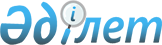 О классификации одноразовых женских гигиенических прокладок, одноразовых гигиенических вкладышей для бюстгальтера и одноразовых подгузников для взрослых в соответствии с единой Товарной номенклатурой внешнеэкономической деятельности Евразийского экономического союзаРешение Коллегии Евразийской экономической комиссии от 31 января 2018 года № 19
      В соответствии с пунктом 1 статьи 22 Таможенного кодекса Евразийского экономического союза Коллегия Евразийской экономической комиссии решила:
      1. Одноразовые женские гигиенические прокладки, состоящие из нескольких слоев, изготовленных из различных материалов, в которых абсорбирующий слой, придающий изделию основное свойство – сбор и удержание жидкости, состоит из распушенной целлюлозы с добавлением химических волокон или без них и химического влагопоглощающего материала (суперабсорбента), в соответствии с Основными правилами интерпретации Товарной номенклатуры внешнеэкономической деятельности 1, 3 (в) и 6 классифицируются в подсубпозиции 9619 00 710 9 единой Товарной номенклатуры внешнеэкономической деятельности Евразийского экономического союза. 
      2. Одноразовые гигиенические вкладыши для бюстгальтера, используемые в качестве прокладок для бюстгальтера, состоящие из нескольких слоев, изготовленных из различных материалов, в которых абсорбирующий слой, придающий изделию основное свойство – сбор и удержание жидкости, состоит из распушенной целлюлозы с добавлением химических волокон или без них и химического влагопоглощающего материала (суперабсорбента), в соответствии с Основными правилами интерпретации Товарной номенклатуры внешнеэкономической деятельности 1, 3 (в) и 6 классифицируются в подсубпозиции 9619 00 790 9 единой Товарной номенклатуры внешнеэкономической деятельности Евразийского экономического союза. 
      3. Одноразовые подгузники для взрослых, состоящие из нескольких слоев, изготовленных из различных материалов, в которых абсорбирующий слой, придающий изделию основное свойство – сбор и удержание жидкости, состоит из распушенной целлюлозы с добавлением химических волокон или без них и химического влагопоглощающего материала (суперабсорбента), в соответствии с Основными правилами интерпретации Товарной номенклатуры внешнеэкономической деятельности 1, 3 (в) и 6 классифицируются в подсубпозиции 9619 00 890 9 единой Товарной номенклатуры внешнеэкономической деятельности Евразийского экономического союза.
      4. Настоящее Решение вступает в силу по истечении 30 календарных дней с даты его официального опубликования.
					© 2012. РГП на ПХВ «Институт законодательства и правовой информации Республики Казахстан» Министерства юстиции Республики Казахстан
				
      Председатель Коллегии 
Евразийской экономической комиссии

Т. Саркисян 
